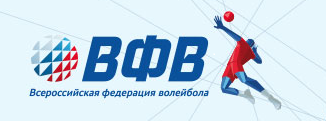 Таблица результатовфинальных соревнований  по волейболу среди женских командVI летней спартакиады ВУЗов Минсельхоза РФ и Федерального агентства по рыболовству      04-10 июля 2016 г.                                                                                                                   г. Краснодар Предварительный  этап.Подгруппа «А»Подгруппа «B»Подгруппа «C»Подгруппа «D»      гл. судья, судья ВК                                                             В.В. Карпенко№Команда12очки Соотношениемячейместо 1  СаратовскийГАУ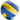 3:02  2НовосибирскийГАУ 0:3 1 №Команда12очки Соотношениемячейместо 1  КубанскийГАУ2:31  2БашкирскийГАУ3:22  №Команда123очки Соотношениемячейместо 1  РГАУ-МСХА1:31 2СамарскийГАУ3:12   3:02    3МичуринскийГАУ0:31  №Команда123очки Соотношениемячейместо 1  СтавропольскийГАУ3:02  2БрянскийГАУ0:31  3:02  3 ВоронежскийГАУ0:31   